Расписание курсов программ подготовки членов экипажей морских судов Учебно-тренажерного центра Академии водного транспорта РУТ (МИИТ) апрель-май 2022 г.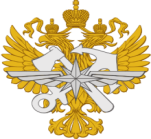 30.03-26.04.22Программа дополнительного профессионального образования в соответствии с требованиями раздела А-II/2 Кодекса ПДНВ для старших помощников капитана морского судна валовой вместимостью от 500 до 3000 (пункт 4.3 Правила II/2 Конвенции ПДНВ)30.03-26.04.22Программа дополнительного профессионального образования в соответствии с требованиями раздела А-II/2 Кодекса ПДНВ для капитана морского судна валовой вместимостью 3000 и более (пункт 2.2 Правила II/2 Конвенции ПДНВ)30.03-19.04.22Программа повышения квалификации по должности вахтенного помощника капитана морского судна валовой вместимостью 500 и более30.03-19.04.22Программа повышения квалификации по должности капитана морского судна валовой вместимостью 3000 и более30.03-19.04.22Восстановительная подготовка для работы на судах без ограничения «только не суда, перевозящие грузы»05.04-19.04.22Начальная подготовка по проведению грузовых операций на нефтяных танкерах или танкерах-химовозах в соответствии с пунктом 1 раздела A-V/1-1 Кодекса ПДНВ20.04-21.04.22Подготовка по использованию электронной картографической навигационной информационной системы (Таблица А-II/1 Кодекса ПДНВ)22.04-25.04.22Подготовка по использованию радиолокационной станции (Таблица А-II/1 Кодекса ПДНВ)27.04-28.04.22Подготовка по использованию системы автоматической радиолокационной прокладки (таблица А-II/1 Кодекса ПДНВ)27.04.-29.04.22Организация ходовой навигационной вахты (Bridge Team and Resource Management)⃰Дополнительные программы подготовки плавсостава планируются по мере формирования группы